伊達商工会議所新型コロナウイルス感染症拡大の影響に係る経営状況実態調査票　この度の新型コロナウイルス感染症の拡大により、経営に影響を受けている皆さまにおかれましては心よりお見舞申し上げます。　さて、伊達市内事業者の実態を把握し、伊達市と必要な支援策を協議するため、本調査を実施することと致しました。実態に沿った支援策を検討するためにも、より多くのみなさまの回答が必要です。　つきましては、趣旨ご理解の上、ご協力頂きますようよろしくお願い致します。　なお、本調査については、５月20日（水）までにご回答頂きますようよろしくお願い致します。１．事業所情報　　　　　　　　　　　　　　　　　　　　　　　　　　　　　　　　　　　　　　記入日　令和２年５月　　日２．営業の状況　※該当の個所に☑を付けて下さい。（１）　令和２年３月の売上高　　平成３１年３月と比較して　　□　増加した　　□　変わらない　　□　10%未満の減少　　□　10%以上減少　　□　20%以上減少　　□　３０%以上減少　　□　40%以上減少　　□　50%以上減少（２）　令和２年４月の売上高　　平成３１年４月と比較して　　□　増加した　　□　変わらない　　□　10%未満の減少　　□　10%以上減少　　□　20%以上減少　　□　３０%以上減少　　□　40%以上減少　　□　50%以上減少（３）　令和２年５月の売上高見込み　　令和元年５月と比較して　　□　増加見込　　□　変わらない　　□　10%未満の減少　　□　10%以上減少　　□　20%以上減少　　□　３０%以上減少　　□　40%以上減少　　□　50%以上減少（４）　家賃（店舗・事務所など）の支払いについて　　□　ある　　□　ない３．従業員の状況（１）　令和２年４月の正社員の人数　　　　　　人　　　平成３１年４月と比較して　　□　増加した　　□　変わらない　　□　１人減少　　□　２人減少　□　３人減少　　□　４人減少　　□　5人以上減少（２）　令和２年４月のパート・アルバイトの人数　　　　　　人　　　平成３１年４月と比較して　　□　増加した　　□　変わらない　　□　１人減少　　□　２人減少　□　３人減少　　□　４人減少　　□　5人以上減少４．現在直面している経営の課題　（１）売上高減少の理由…例）外出の自粛により来店者数が大幅に減った。　（２）正社員減少の理由…例）業績悪化により人員整理を行った。　（３）パート・アルバイト減少の理由…例）業況回復の目途が立たず、業務縮小による解雇を行った。　（４）その他、お困りのこと５．現在申請または申請を予定している支援制度　※複数回答可　□　国の「持続化給付金」　　□　北海道の「休業協力・感染リスク低減支援金」　　□　雇用調整助成金　　□　国の無担保・無利子融資制度　□　民間の金融機関による無担保・無利子融資制度　□　その他（　　　　　　　　　　　　　　　　　　　　　　　　　　　　　　　　　　　　　　　　　　　　）６．伊達市、伊達商工会議所への要望回答方法につきましては、次の何れかでお願い致します。１．ファックス　23-7115に返信する。　※ファックス番号はお間違えのないようお願い致します。　　なお、この調査票は当商工会議所ホームページ http://date-cci.or.jp からダウンロードできます。２．伊達商工会議所へ郵送、または持参する。　※切手代はご負担願います。３．アンケート回答サイト　https://questant.jp/q/QLPSC2VE　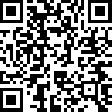 から回答する。※本調査にて回答頂いた内容や個人情報は、目的以外で使用することはありません。但し、伊達市へは個別の内容を提供する場合があります。【問合せ】　〒052-0015　伊達市旭町24番地　伊達商工会議所　電話：0142-23-2222　FAX：0142-23-7115　e-mail：info@date-cci.or.jp事業所名代表者名業種（主な取扱品）回答者役職・氏名電話FAXURLe-mail